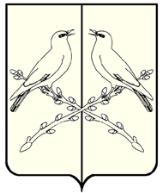 АДМИНИСТРАЦИЯТИШАНСКОГО СЕЛЬСКОГО ПОСЕЛЕНИЯТАЛОВСКОГО МУНИЦИПАЛЬНОГО РАЙОНАВОРОНЕЖСКОЙ ОБЛАСТИРАСПОРЯЖЕНИЕот «31» марта 2020 г. № 38   с. Верхняя ТишанкаО временном ограничении личного приема граждан и юридических лиц в администрации Тишанского сельского поселения Таловского муниципального района и ее структурных подразделенийВ связи с угрозой распространения на территории Таловского муниципального района новой короновирусной инфекции (2019-nCoV), в соответствии с распоряжением губернатора Воронежской области от 17.03.2020 г. № 30-рг «О мерах по снижению рисков завоза и распространения новой короновирусной инфекции (2019-nCoV) на территории Воронежской области», Методическими рекомендациями Министерства труда и социальной защиты РФ от 16.03.2020 г. по режиму труда органов государственной власти, органов местного самоуправления, организаций с участием государства, Решением заседания оперативного штаба по координации мероприятий по предупреждению завоза и распространения новой короновирусной инфекции на территории Таловского муниципального района от 22.03.2020 года № 3:1. Временно ограничить личный прием граждан и юридических лиц в администрации Тишанского сельского поселения Таловского муниципального района и ее структурных подразделений до особого распоряжения.2. Рекомендовать гражданам и юридическим лицам:2.1. Направлять обращения в администрацию Тишанского сельского поселения Таловского муниципального района и ее должностным лицам посредством сервиса «Интернет-приемная» на официальном сайте администрации Тишанского сельского поселения Таловского муниципального района www.sinyavskoe.ru в сети Интернет, либо по почте по следующим адресам:- Глава Тишанского сельского поселения Казьмин А.Н. – 8(47352) 42-1-69, Зам главы администрации Тишанского сельского поселения - 8(47352) 42-1-82; Специалист администрации Тишанского сельского поселения Сухова М.В. - 8(47352) 6-12-94, Главный бухгалтер администрации Тишанского сельского поселения Андреева О.М. - 8(47352)42-3-83, Инспектор по земельным вопросам администрации Тишанского сельского поселения Матвеева Е.А. - 8(47352) 42-1-82: 397475, Воронежская область, Таловский район, с. Верхняя Тишанка, ул. Чеснокова, д. 80.- Администрация Таловского муниципального района (47352) 2-14-05, финансовый отдел администрации муниципального района (47352) 2-12-51, МКУ «Управление по культуре Таловского муниципального района» (47352) 2-16-38, отдел по экономике (47352) 2-18-77, отдел по управлению муниципальным имуществом администрации муниципального района (47352) 2-13-05, организационный отдел (47352) 2-20-75, МКУ «Управление по образованию Таловского муниципального района» (47352) 2-17-01: 397480, Воронежская область, р. п. Таловая, ул. Советская, д. 132;- Муниципальный архив Таловского муниципального района: 397480, Воронежская область, р. п. Таловая, ул. Советская, д. 135, тел.: 8 (47352) 2-15-80.2.2. Направлять заявки о предоставлении муниципальных услуг через официальный портал Воронежской области в сети Интернет, либо по почте по адресам, указанным в п. 2.1 настоящего распоряжения.3. Опубликовать настоящее решение на официальном сайте администрации Тишанского сельского поселения Таловского муниципального района в сети Интернет.4. Контроль за исполнением настоящего распоряжения оставляю за собой.Глава Тишанского сельского поселения                                                 А.Н. Казьмин